برای والدین و مراقبینحمایت بهزیستی برای متعلمین در طی رخصتی های مکتباین رهنما نکات و منابعی را برای والدین و مراقبین و خانواده هابرای حمایت از صحت روحی و بهزیستی اطفال و افراد جوان در مراقبت شان در طی رخصتی های مکتب ارائه می دهد. این بشمول کمک خواستن بیشتر در صورت ضرورت می باشداقداماتی که از صحت روحی مثبت حمایت می کنندافراد جوان را تشویق کنید که :برای تقویت خلق شان، سپورت کنند و صحی غذا بخورندخواب را برای حمایت از بهزیستی روحی و عاطفی در اولویت قرار دهیدتکنیک های آرام سازی و استراتژی های مقابله با تکلیف را تلاشی کنیددر ارتباط باشید و با دوستان و عزیزان تماس بگیریدبرای انجام کارهایی که از آنها لذت می برند وقت بگذاریدصحبت با خویشتن مثبت را تمرین کنید - و به یاد آنها بیاورید که تنها نیستند • در صورت لزوم از متخصص کمک بگیرید .1 وزارت فعالیت های رفاهی و مکالمه شروعی را برای والدین و مراقبان اطفال دبستانی و لیسه ایجاد کرده است.احساس کردن آن: منابع و فعالیتهای هشیاری برای متعلمین متوسطه ارشد.  ذهن خندان Smiling Mind  نکاتی در مورد مراقبت از خود، درک و مدیریت احساسات، داشتن هشیاری، مهربانی با خود، حرکت در طی دوره عدم اطمینان و آماده شدن برای تغییر امی دهدنشانه هایی که یک طفل یا فرد جوان ممکن است به حمایت صحت روحی ضرورت داشته باشددر بعضی موارد، این اقدامات برای مراقبت از صحت روحی مثبت کافی نیستندمراقب باشید و برای تغییراتی که دو یا چند هفته طول می کشد به دنبال کمک مسلکی باشید مثل:از دست دادن علاقه یا مشارکت در فعالیتهایی که معمولاً از آنها لذت می بریداحساس "کم خلقی"، استرس غیرمعمول یا نگرانیکارهای عادی سخت تر می شوندبه راحتی آشفته یا عصبانی شدنانجام ریسک های خطرناک تر، مانند استفاده از الکول یا مواد مخدرهکنار کشیدن یا احساس ماندگی شدیدتکلیف در تمرکز و انگیزهداشتن افکار منفی زیاد• تغییر در خواب و غذا خوردن .2 3افراد جوانی که از همدیگر حمایت می کنندافراد جوان قبل از جستجوی یک کلانسال یا ارائه دهنده خدمات، به احتمال زیاد برای حمایت به یکدیگر متوسل می شوند.افراد جوان می توانند از همدیگر حمایت کنند از طریق:در صورت ضرورت به کمک فوری یا در معرض آسیب قرار گرفتن خود یا دیگران، با 000 تماس بگیریدبا یک دوست تماس بگیرید، از او حمایت کنید و به او بگویید که وی برایتان مهم استبه دوست شان بگویند ممکن است لازم باشد تشویش هایشان را به یک کلانسال مورد اعتماد بگویند.داشتن این نوع مکالمات می تواند برای افراد جوان دشوار باشد. معلومات برای افراد جوان در مورد چگونگی حمایت از یک دوست در وب سایت headspace موجود است: چگونه به دوست خود کمک کنیم که  یک زمان سخت را سپری کند.headspace – رهنمای والدین برای مسائل و استرس های مکتب https://headspace.org.au/friends-and-family/parents-guide-  tips-for-managing-stress-and-problems-at-school/ headspace  پوستر صحت روحی و شما   https://headspace.org.au/assets/Uploads/Mental-Health-Posters-mgpdf.pdf 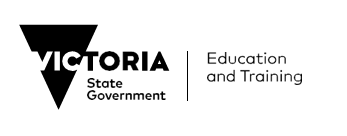 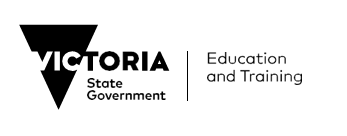 headspace – چگونه با اطفال تان در مورد صحت روحی گپ بزنید https://headspace.org.au/dads/حمایت صحت روانیداکتر محلی تانمشوره headspace: متعلمین لیسه دولت ویکتوریا، بشمول کسانی که تحصیلات خود را به پایان رسانده اند، می توانند از طریق headspace به خدمات مشوره دسترسی پیدا کنند. در طول رخصتی، متعلمین می توانند با تماس با مرکز headspace محلی خودتان به آنجا مراجعه کنند.eheadspace: 1800 650 890 www.headspace.org.au/eheadspaceKids Helpline: 1800 551 800 www.kidshelpline.com.auLifeline: 13 11 14 www.lifeline.org.auBeyond Blue: 1300 224 636 www.beyondblue.org.au Head to Help: 1800 595 212 www.headtohelp.org.auSuicide Call Back Service: 1300 659 467 www.suicidecallbackservice.org.auخدمات معلومات و حمایت برای خشونت خانوادگیتماس با نمبر 0000 برای کمک عاجلمنابع و حمایت برای خشونت خانوادگیSafe Steps: 1800 015 188 www.safesteps.org.au1800RESPECT: 1800 737 732www.1800respect.org.auچه چیزی در منزل کار می کند:www.woah.org.au حمایت از خشونت خانوادگی منابع پیشگیری از خودزنی و خودکشی گرفتن یک طرح مراقبت از صحت روحی (ReachOut)آنچه شما باید در مورد خودزنی بدانید (headspace)چگونه به شخصی که در شرایط خودکشی است کمک کنید (SANE Australia)منابع صحت روحیجعبه ابزار صحت روحی: شامل منابعی برای متعلمین، والدین و مراقبان جهت حمایت از صحت روحی و بهزیستی اطفال کودکان و جوانان تحت مراقبت از آنها بشمول:مجموعه پادکست ترتبیت متعلمین:  ارائه مشوره / معلومات مسلکی به والدین / مراقبان در موضوعاتی از جمله نحوهمصون نگه داشتن فرزند خود به صورت آنلاین  –درک صحت روحی – ورق معلوماتی  (Orygen)یادگیری نحوه برخود با زمانهای دشوار  (headspace) وارد زندگی شوید ( headspace تان را صحی نگه دارید) (headspace)حمایت از فرد جوان تان در رخصتی ها (headspace)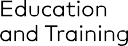 20-174(Parents)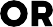 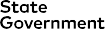 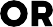 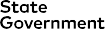 